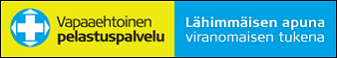 													20.1.2023PARTIONJOHTAMISKOULUTUS		Aika: 	16.2.2023 klo 18.00 – 21.00Paikka: 	Keminmaan kirjaston auditorio, Väylätie 6 OHJELMA (muutokset mahdollisia)18.00	Kurssin avaus ja käytännönjärjestelyt, valmiuskouluttaja Jari Seppälä18.05	MSO-etsintä, partion johtaminen/partiotoiminta20.45 ´	Päivän päätös	(tauot sopivissa väleissä)Ilmoittautumiset 9.2.2023 mennessä jari.seppala@pp1.inet.fiTervetuloa  Soihtu ry/Merilapin Vapepa 		Koulutuksissa tarjotaan pientä purtavaa	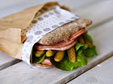 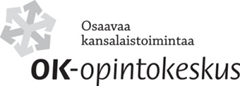 